                                                                                         УТВЕРЖДЕНО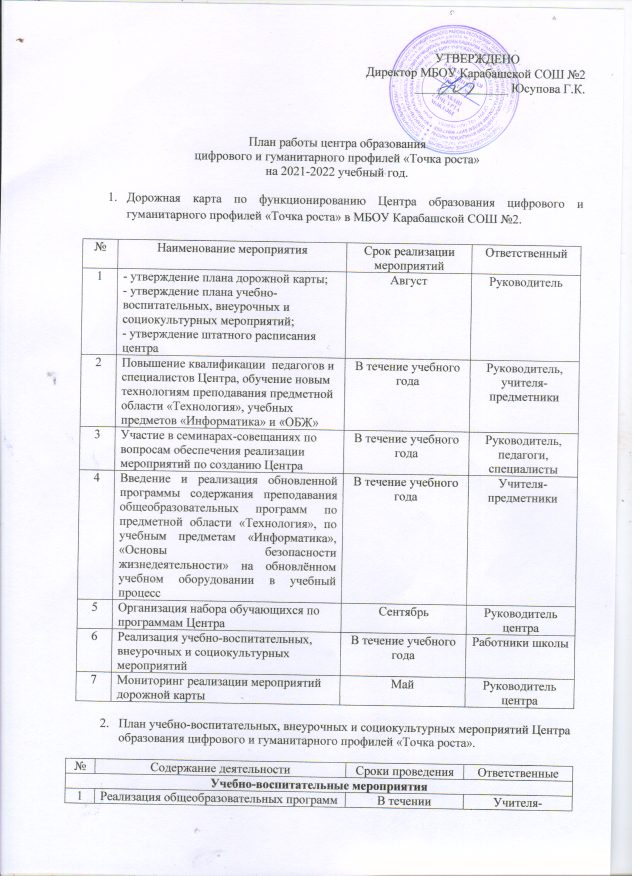 Директор МБОУ Карабашской СОШ №2_______________ Юсупова Г.К.План работы центра образованияцифрового и гуманитарного профилей «Точка роста»на 2021-2022 учебный год.Дорожная карта по функционированию Центра образования цифрового и гуманитарного профилей «Точка роста» в МБОУ Карабашской СОШ №2.План учебно-воспитательных, внеурочных и социокультурных мероприятий Центра образования цифрового и гуманитарного профилей «Точка роста».№Наименование мероприятияСрок реализации мероприятийОтветственный 1- утверждение плана дорожной карты;- утверждение плана учебно-воспитательных, внеурочных и социокультурных мероприятий;- утверждение штатного расписания центраАвгустРуководитель  2Повышение квалификации  педагогов и специалистов Центра, обучение новым технологиям преподавания предметной области «Технология», учебных предметов «Информатика» и «ОБЖ»В течение учебного годаРуководитель,учителя-предметники3Участие в семинарах-совещаниях по вопросам обеспечения реализации мероприятий по созданию ЦентраВ течение учебного годаРуководитель, педагоги, специалисты4Введение и реализация обновленной программы содержания преподавания общеобразовательных программ по предметной области «Технология», по учебным предметам «Информатика», «Основы безопасности жизнедеятельности» на обновлённом учебном оборудовании в учебный процессВ течение учебного годаУчителя-предметники5Организация набора обучающихся по программам ЦентраСентябрь Руководитель центра 6Реализация учебно-воспитательных, внеурочных и социокультурных мероприятийВ течение учебного годаРаботники школы7Мониторинг реализации мероприятий дорожной картыМай Руководитель центра №Содержание деятельностиСроки проведенияОтветственныеУчебно-воспитательные мероприятияУчебно-воспитательные мероприятияУчебно-воспитательные мероприятияУчебно-воспитательные мероприятия1Реализация общеобразовательных программ по предметной области «Технология», по учебным предметам «Информатика», «Основы безопасности жизнедеятельности» В теченииучебного годаУчителя-предметники2Соревнования по робототехнике, легоконструированию, агрокоптеровВ четверть 1 разПедагоги центра3«День открытых дверей»: презентация программ центра для детей и родителейСентябрь Руководитель, педагоги центра4Единый урок безопасности в сети ИнтернетПо плану Педагог по информатике5Проведение интеллектуального экологического марафонаВ течение учебного годаУчителя начальных классов6День технологии в школеНоябрь Учителя технологии7Уроки доброты, посвященные днютолерантности, дню добровольчестваДекабрь Психолог, педагоги шолы8Участие во Всероссийской акции «ПроекТория»По плануПсихолог, педагоги школы9Участие во Всероссийской образовательной акции «Урок цифры»По плану Педагоги школы10Участие в научно-практических конференцияхВ течение учебного годаПедколлектив11День науки в школеФевральАдминистрация школы12Открытые мероприятия по ОБЖ «Школа выживания человека в ЧС»ФевральУчитель ОБЖ, педагог организатор13Профориентационный квест «Образование. Занятость. Карьера»МартПедагог-организатор, психолог14Открытые  уроки «Космос – это мы» АпрельУчителя-предметники15Круглый стол «Итоги работы Центра»Май Руководитель, педагоги центраВнеурочные мероприятияВнеурочные мероприятияВнеурочные мероприятияВнеурочные мероприятия1Мастер-классы, презентация программ ЦентраВ течение учебного годаПедагоги Центра2Шахматные турниры, Путешествие в шахматное королевствоВ течение учебного годаПедагог по шахматам3Выставка работ «Наши достижения» Май Педагог-организаторСоциокультурные мероприятияСоциокультурные мероприятияСоциокультурные мероприятияСоциокультурные мероприятия1Участие в акции «Подари книгу детям»СентябрьПедколлектив 2Уроки доброты, посвящённые Международному дню толерантности «Давайте говорить друг другу комплименты»Декабрь Социальный педагог, психолог3Участие в акциях, мероприятиях различного уровня, в конкурсах профессионального мастерстваВ течение учебного годаПедколлектив Сетевое взаимодействиеСетевое взаимодействиеСетевое взаимодействиеСетевое взаимодействие1Заключение договоров о сетевом взаимодействии для реализации дополнительных общеобразовательных программ с организациями дополнительного образования (технопарк)Сентябрь Руководитель центра2Реализация программ организаций дополнительного образованияВ течение учебного годаПедагоги 